 Antrag für ein Dolmetscher-Honorar	    ( Datum,  Unterschrift der Schulleitung) Antrag auf Auszahlung eines Dolmetscher-Honorars	    ( Datum,  Unterschrift der Schulleitung)Die Honorarhöhe beträgt in der Regel 10,00 Euro – 15,00 Euro / Stunde für Hilfsdolmetscher, max. 25,00 Euro für professionelle Dolmetscher.Eine Honorarhöhe von insgesamt ______________Euro wird festgelegt.	  ( Datum, Staatliches Schulamt Göppingen) SchuleLeitungAdresseE-MailGeplanter Umfang der Tätigkeit in StundenAntrag per Mail/ Fax an An:    heinz.dangelmaier@ssa-gp.kv.bwl.de   CC: bernd.schlecker@ssa-gp.kv.bwl.de(Dolmetscher/in)Name:Vorname:  Herr                      Frau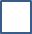 PrivatanschriftIBANBankTätigkeit  amvon - bisTätigkeit  amvon - bisTätigkeit  amvon - bis